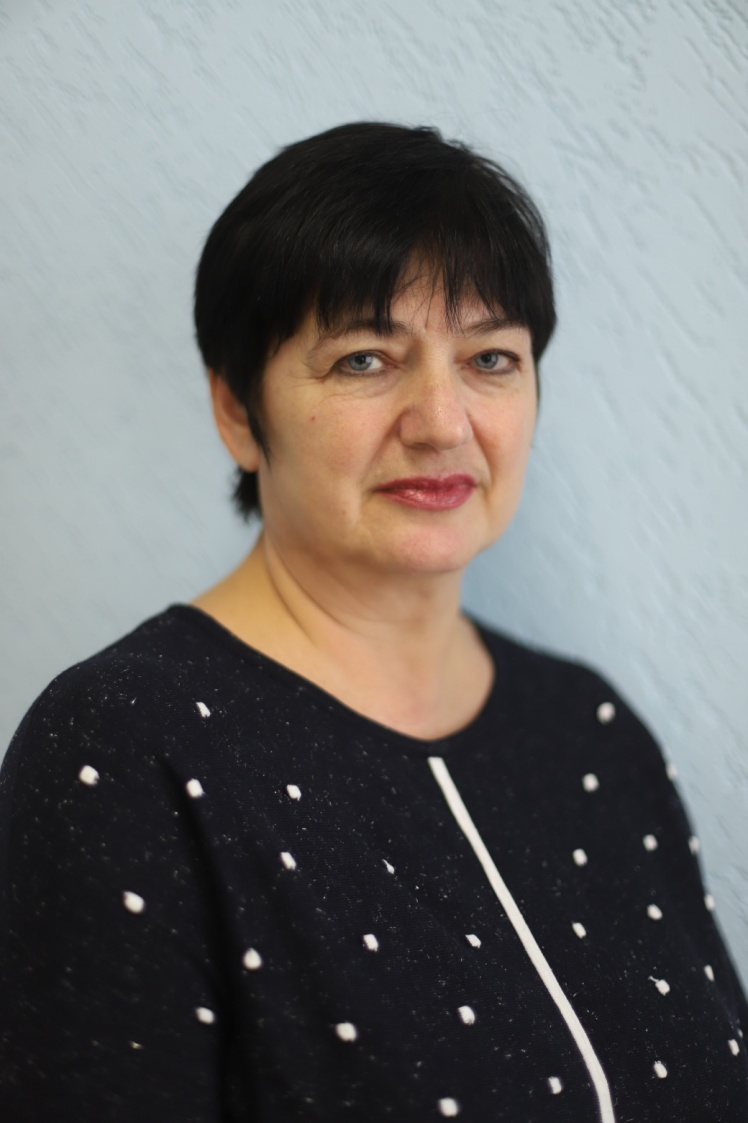 Форманюк Людмила Анатольевна, преподаватель фортепиано  Музыкального кадетского корпуса им. А. Невского Краснодарского государственного института культурыРодилась 16 января 1965 года в г. Краснодаре.В 1984 году окончила с отличием Краснодарское музыкальное училище им. Н.А.Римского-Корсакова по специальности «Фортепиано»В 1989 году окончила Уральскую государственную консерваторию им. М.П.Мусоргского по классу «Фортепиано». С 1989-1990 гг. работала в Асбестовском музыкальном училище преподавателем фортепиано.С 1990 года работает в Краснодарском государственном институте культуры.В 2013 году лауреат I премии международного конкурса в Испании (Коста Браво);В 2014 году лауреат I премии международного конкурса с Италии (Римини).В 2019 году ВАКом присвоено ученое звание доцента по специальности «Музыкальное искусство»За период работы в институте студенты неоднократно становились лауреатами различных конкурсов (около 20).